ПРОЕКТвнесен главой города Нарьян-Мара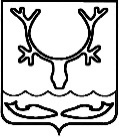 СОВЕТ городского округа "Город НАРЬЯН-МАР"___-я сессия IV созыва_____________________________________ РЕШЕНИЕОб утверждении положения "О муниципально-частном партнерстве в муниципальном образовании "Городской округ "Город Нарьян-Мар"В соответствии с Федеральным законом от 06.10.2003 № 131-ФЗ "Об общих принципах организации местного самоуправления в Российской Федерации", Федеральным законом от 13.07.2015 № 224-ФЗ "О государственно-частном партнерстве, муниципально-частном партнерстве в Российской Федерации 
и внесении изменений в отдельные законодательные акты Российской Федерации", руководствуясь Уставом муниципального образования "Городской округ "Город Нарьян-Мар" Совет городского округа "Город Нарьян-Мар" РЕШИЛ:Утвердить Положение "О муниципально-частном партнерстве в муниципальном образовании "Городской округ "Город Нарьян-Мар" (Приложение).Признать утратившим силу решение Совета городского округа "Город Нарьян-Мар" от 20.05.2016 № 238-р "Об утверждении положения "О муниципально-частном партнерстве в муниципальном образовании "Городской округ "Город Нарьян-Мар".Настоящее решение вступает в силу после его официального опубликования.г. Нарьян-Мар___ ___________ 2023 года № ___-рУТВЕРЖДЕНОрешением Совета городского округа"Город Нарьян-Мар"от __.__.20__ № ___-рПоложение"О муниципально-частном партнерствев муниципальном образовании "Городской округ "Город Нарьян-Мар"1. Общие положенияЦелью настоящего Положения "О муниципально-частном партнерстве 
в муниципальном образовании "Городской округ "Город Нарьян-Мар" (далее – Положение) является создание правовых условий для привлечения инвестиций 
в экономику муниципального образования "Городской округ "Город Нарьян-Мар" 
и повышения качества товаров, работ, услуг, организация обеспечения которыми потребителей относится к вопросам ведения органов местного самоуправления.Настоящее Положение определяет основы правового регулирования отношений, возникающих в связи с заключением, исполнением и прекращением соглашения о муниципально-частном партнерстве, в том числе соответствующие полномочия органов местного самоуправления, устанавливает гарантии прав 
и законных интересов сторон соглашения о муниципально-частном партнерстве.Муниципально-частное партнерстве в муниципальном образовании "Городской округ "Город Нарьян-Мар" основывается на следующих принципах:открытость и доступность информации о муниципально-частном партнерстве, за исключением сведений, составляющих государственную тайну и иную охраняемую законом тайну;обеспечение конкуренции;отсутствие дискриминации, равноправие сторон соглашения и равенство 
их перед законом;добросовестное исполнение сторонами соглашения обязательств 
по соглашению;справедливое распределение рисков и обязательств между сторонами соглашения;свобода заключения соглашения.Разработка и рассмотрение предложения, а также принятие решения 
о реализации проекта муниципально-частного партнерства, осуществляются 
в соответствии с федеральным законодательством, законодательством Ненецкого автономного округа и муниципального образования "Городской округ "Город 
Нарьян-Мар".Информация о проекте муниципально-частного партнерства размещается на официальном сайте Администрации муниципального образования "Городской округ "Город Нарьян-Мар" в соответствии со статьей 11 Федерального закона 
№ 224-ФЗ.Основные понятия, используемые в настоящем ПоложенииДля целей настоящего Положения используются следующие основные понятия:муниципально-частное партнерство – юридически оформленное 
на определенный срок и основанное на объединении ресурсов, распределении рисков сотрудничество публичного партнера, с одной стороны, и частного партнера, с другой стороны, которое осуществляется на основании соглашения о муниципально-частном партнерстве, заключенного в соответствии с федеральным законом от 13.07.2015 
№ 224-ФЗ "О государственно-частном партнерстве, муниципально-частном партнерстве в Российской Федерации и внесении изменений в отдельные законодательные акты Российской Федерации" (далее – Федеральный закон № 224-ФЗ) и настоящим Положением в целях привлечения в экономику частных инвестиций, обеспечения органами местного самоуправления доступности товаров, работ, услуг 
и повышения их качества;проект муниципально-частного партнерства (далее также – проект) – проект, планируемый для реализации совместно публичным партнером и частным партнером на принципах муниципально-частного партнерства;соглашение о муниципально-частном партнерстве (далее также – соглашение) – гражданско-правовой договор между публичным партнером и частным партнером, заключенный на срок не менее чем три года в порядке и на условиях, которые установлены Федеральным законом № 224-ФЗ и настоящим Положением;публичный партнер – муниципальное образование "Городской округ "Город Нарьян-Мар", от имени которого выступает глава муниципального образования "Городской округ "Город Нарьян-Мар";частный партнер – российское юридическое лицо, с которым в соответствии с Федеральным законом № 224-ФЗ и настоящим Положением заключено соглашение 
о муниципально-частном партнерстве.Понятия и термины, используемые, но не определенные в настоящем Положении, применяются в значениях, определенных законодательством Российской Федерации.3. Полномочия муниципального образования "Городской округ"Город Нарьян-Мар" в сфере муниципально-частного партнерстваСовет городского округа "Город Нарьян-Мар" в сфере муниципально-частного партнерства:утверждает в составе бюджета муниципального образования "Городской округ "Город Нарьян-Мар" расходы на реализацию мероприятий по участию муниципального образования "Городской округ "Город Нарьян-Мар" в муниципально-частном партнерстве;направляет депутатов Совета городского округа "Город Нарьян-Мар" 
для участия в работе конкурсных комиссий по отбору хозяйствующих субъектов 
для заключения соглашений о муниципально-частном партнерстве;дает согласие Администрации муниципального образования "Городской округ "Город Нарьян-Мар" на заключение соглашения о муниципально-частном партнерстве;осуществляет контроль за соблюдением и исполнением решений Совета городского округа "Город Нарьян-Мар", регулирующих отношения муниципально-частного партнерства;осуществляет иные полномочия, предусмотренные Федеральным законом 
№ 224-ФЗ, другими федеральными законами, законами и нормативными правовыми актами Ненецкого автономного округа и муниципального образования "Городской округ "Город Нарьян-Мар".Глава муниципального образования "Городской округ "Город Нарьян-Мар" в сфере муниципально-частного партнерства:принимает решение о реализации проекта муниципально-частного партнерства, если публичным партнером является муниципальное образование либо планируется проведение совместного конкурса с участием муниципального образования (за исключением случая, в котором планируется проведение совместного конкурса с участием Российской Федерации, субъекта Российской Федерации);определяет структурное подразделение (структурные подразделения) Администрации муниципального образования "Городской округ "Город Нарьян-Мар" на осуществление иных полномочий от имени Главы муниципального образования "Городской округ "Город Нарьян-Мар" и полномочий от имени Администрации муниципального образования "Городской округ "Город Нарьян-Мар" в сфере муниципально-частного партнерства, предусмотренных настоящим Положением 
и Федеральным законом № 224-ФЗ (далее – структурное подразделение (структурные подразделения));направляет в орган исполнительной власти субъекта Российской Федерации, определенный высшим исполнительным органом государственной власти субъекта Российской Федерации, проект муниципально-частного партнерства для проведения оценки эффективности проекта и определения его сравнительного преимущества 
в соответствии со статьей 9 Федерального закона № 224-ФЗ;осуществляет иные полномочия, предусмотренные Федеральным законом 
№ 224-ФЗ, другими федеральными законами и нормативными правовыми актами Российской Федерации, нормативными правовыми актами Ненецкого автономного округа и муниципального образования "Городской округ "Город Нарьян-Мар".Полномочия структурного подразделения (структурных подразделений) 
в сфере муниципально-частного партнерства устанавливаются в порядке, определенном Администрацией муниципального образования "Городской округ "Город Нарьян-Мар".4. Стороны соглашения о муниципально-частном партнерствеСторонами соглашения о муниципально-частном партнерстве являются публичный партнер и частный партнер.Не могут являться частными партнерами, а также участвовать на стороне частного партнера следующие юридические лица:государственные и муниципальные унитарные предприятия;государственные и муниципальные учреждения;публично-правовые компании и иные создаваемые Российской Федерацией на основании федеральных законов юридические лица;хозяйственные товарищества и общества, хозяйственные партнерства, находящиеся под контролем Российской Федерации, субъекта Российской Федерации или муниципального образования;дочерние хозяйственные общества, находящиеся под контролем указанных 
в подпунктах 1 - 4 пункта 4.2 настоящего Положения организаций;некоммерческие организации, созданные Российской Федерацией, субъектами Российской Федерации, муниципальными образованиями в форме фондов;некоммерческие организации, созданные указанными в подпунктах 1 – 6 пункта 4.2 настоящего Положения организациями в форме фондов.Частный партнер обязан исполнять обязательства по соглашению своими силами. Частный партнер вправе исполнять свои обязательства по соглашению 
с привлечением третьих лиц только в случае, если это допускается условиями соглашения. При этом частный партнер несет ответственность за действия третьих лиц как за свои собственные.Привлечение частным партнером третьих лиц в целях исполнения 
его обязательств по соглашению допускается только с согласия в письменной форме публичного партнера, которое оформляется отдельным документом, являющимся неотъемлемой частью соглашения, и в котором может быть определен перечень третьих лиц с указанием сведений, их идентифицирующих. В случае, если в согласии публичного партнера указаны лица, которые могут привлекаться частным партнером, частный партнер не вправе привлекать иных лиц к исполнению своих обязательств 
по соглашению, а указанные в данном перечне третьи лица не вправе привлекать иных лиц для исполнения своих обязательств.Частный партнер должен соответствовать следующим требованиям:непроведение ликвидации юридического лица и отсутствие решения арбитражного суда о возбуждении производства по делу о банкротстве юридического лица;неприменение административного наказания в виде административного приостановления деятельности юридического лица в порядке, установленном Кодексом Российской Федерации об административных правонарушениях, на день представления заявки на участие в конкурсе;отсутствие недоимки по налогам, сборам и задолженности по иным обязательным платежам, а также задолженности по уплате процентов за использование бюджетных средств, пеней, штрафов, отсутствие иных финансовых санкций не ранее чем за один месяц до дня представления заявки на участие в конкурсе;наличие необходимых в соответствии с законодательством Российской Федерации лицензий на осуществление отдельных видов деятельности, свидетельств 
о допуске саморегулируемых организаций к выполнению предусмотренных соглашением работ и иных необходимых для реализации соглашения разрешений, 
за исключением случаев, если получение указанных лицензий, свидетельств, разрешений в соответствии с законодательством Российской Федерации допускается только после заключения соглашения и соблюдения необходимых для этого условий такого соглашения.Установление не предусмотренных Федеральным законом № 224-ФЗ требований к частным партнерам не допускается.5. Объекты соглашения о муниципально-частном партнерствеОбъектами соглашения являются объекты, указанные в статье 7 Федерального закона № 224-ФЗ и относящиеся к вопросам местного значения муниципального образования "Городской округ "Город Нарьян-Мар".Объектом соглашения о муниципально-частном партнерстве может быть только имущество, в отношении которого законодательством Российской Федерации не установлены принадлежность исключительно к муниципальной собственности или запрет на отчуждение в частную собственность либо на нахождение в частной собственности.Объект соглашения, подлежащий реконструкции, должен находиться 
в собственности публичного партнера на момент заключения соглашения. Указанный объект на момент его передачи частному партнеру должен быть свободным от прав третьих лиц.Соглашением может предусматриваться передача публичным партнером 
во владение и в пользование частному партнеру объекта незавершенного строительства, права на который зарегистрированы в Едином государственном реестре недвижимости, для создания на его основе объекта соглашения (за исключением случая, если соглашение заключается в отношении объекта, предусмотренного пунктом 19 части 1 статьи 7 Федерального закона № 224-ФЗ).Не допускается передача частному партнеру объекта соглашения (входящего в его состав имущества), которое на момент заключения соглашения принадлежит муниципальному унитарному предприятию на праве хозяйственного ведения либо муниципальному бюджетному учреждению на праве оперативного управления.6. Условия соглашения о муниципально-частном партнерствеПо соглашению о муниципально-частном партнерстве частный партнер обязуется создать полностью или частично за счет собственных либо привлеченных средств являющиеся объектом соглашения, технологически связанные между собой недвижимое имущество и (или) недвижимое имущество и движимое имущество, осуществлять эксплуатацию и (или) техническое обслуживание такого имущества, 
а публичный партнер обязуется предоставить частному партнеру права владения 
и пользования им для осуществления указанной в соглашении деятельности 
и обеспечить возникновение права собственности частного партнера на объект соглашения при условии соблюдения требований, предусмотренных Федеральным законом и соглашением.Соглашение о муниципально-частном партнерстве должно включать в себя следующие существенные условия:элементы соглашения о муниципально-частном партнерстве, определяющие форму муниципально-частного партнерства, а также обязательства сторон соглашения, вытекающие из этих элементов;значения критериев эффективности проекта и значения показателей 
его сравнительного преимущества, на основании которых получено положительное заключение исполнительного органа Ненецкого автономного округа, уполномоченного Администрацией Ненецкого автономного округа на осуществление полномочий, предусмотренных частью 2 статьи 17 Федерального закона № 224-ФЗ (далее – уполномоченный орган Ненецкого автономного округа), а также обязательства сторон по реализации соглашения в соответствии с этими значениями;сведения об объекте соглашения, в том числе его технико-экономические показатели;обязательство публичного партнера предоставить частному партнеру предназначенные для осуществления деятельности, предусмотренной соглашением, объекты недвижимого имущества (в том числе земельный участок или земельные участки) и (или) недвижимое имущество и движимое имущество, технологически связанные между собой;срок и (или) порядок определения срока действия соглашения;условие и порядок возникновения права частной собственности на объект соглашения;обязательства сторон соглашения обеспечить осуществление мероприятий 
по исполнению соглашения, в том числе исполнению обязательств, вытекающих 
из элементов соглашения, в соответствии с графиками осуществления каждого мероприятия в предусмотренные этими графиками сроки, а также порядок осуществления таких мероприятий;порядок и сроки возмещения расходов сторон соглашения, в том числе 
в случае его досрочного прекращения;способы обеспечения исполнения частным партнером обязательств 
по соглашению (предоставление государственной корпорацией развития "ВЭБ.РФ" или банком безотзывной банковской гарантии в соответствии с требованиями части 7.1 статьи 19 Федерального закона № 224-ФЗ), передача публичному партнеру в залог прав частного партнера по договору банковского счета, страхование риска ответственности частного партнера за нарушение обязательств по соглашению), размеры предоставляемого финансового обеспечения и срок, на который оно предоставляется;обязательства сторон в связи с досрочным прекращением соглашения, обязательства сторон в связи с заменой частного партнера, в том числе обязательство частного партнера передать находящийся в его собственности объект соглашения публичному партнеру в случаях, предусмотренных Федеральным законом № 224-ФЗ 
и соглашением;ответственность сторон соглашения в случае неисполнения 
или ненадлежащего исполнения обязательств по соглашению;иные существенные условия, предусмотренные федеральным законодательством.Наряду с предусмотренными пунктом 6.2 настоящего Положения существенными условиями соглашение может содержать и иные условия, установленные частью 11 статьи 12 Федерального закона № 224-ФЗ.В случае, если в соответствии с соглашением предусматриваются производство товаров, выполнение работ, оказание услуг, которые осуществляются 
по регулируемым ценам (тарифам) и (или) с учетом установленных надбавок к ценам (тарифам), порядок и условия установления и изменения цен (тарифов) 
на производимые товары, выполняемые работы, оказываемые услуги, надбавок к ценам (тарифам), долгосрочные параметры регулирования деятельности частного партнера подлежат согласованию в соответствии с законодательством Российской Федерации 
в сфере регулирования цен (тарифов).Соглашением о муниципально-частном партнерстве может быть предусмотрена плата, вносимая частным партнером публичному партнеру в период эксплуатации и (или) технического обслуживания объекта соглашения (далее – плата частного партнера). Внесение платы частного партнера может предусматриваться 
как в течение всего срока эксплуатации и (или) технического обслуживания объекта соглашения, так и в течение отдельных периодов его эксплуатации и (или) технического обслуживания. Размер платы частного партнера, форма, порядок и сроки ее внесения устанавливаются соглашением о муниципально-частном партнерстве.Предусмотренные соглашением обязательства частного партнера, которые возникают после ввода объекта соглашения в эксплуатацию, являются ограничением права собственности частного партнера на объект соглашения, которое подлежит 
в установленном Федеральным законом № 224-ФЗ порядке государственной регистрации одновременно с государственной регистрацией права собственности частного партнера на объект соглашения.Отчуждение частным партнером объекта соглашения, находящегося 
в собственности этого частного партнера, до истечения срока действия соглашения 
не допускается, за исключением замены частного партнера по соглашению 
в соответствии с Федеральным законом № 224-ФЗ. При этом переход права собственности на объект соглашения о муниципально-частном партнерстве от одного частного партнера к другому частному партнеру не является основанием 
для прекращения, указанного в части 12 статьи 12 Федерального закона № 224-ФЗ обременения (ограничения).7. Конкурс на право заключения соглашенияо муниципально-частном партнерствеСоглашение о муниципально-частном партнерстве заключается по итогам проведения конкурса на право заключения соглашения (далее – конкурс), который проводится в соответствии с требованиями, установленными Федеральным законом 
№ 224-ФЗ, за исключением случаев, предусмотренных частью 2 статьи 19 Федерального закона № 224-ФЗ.Конкурс проводится в соответствии с решением о реализации проекта муниципально-частного партнерства и конкурсной документацией, утвержденными 
в установленном порядке.Структурное подразделение (структурные подразделения) определяет(ют) содержание конкурсной документации, порядок размещения сообщения о проведении конкурса на официальном сайте для размещения информации о проведении торгов, форму подачи заявок на участие в конкурсе, порядок предварительного отбора участников конкурса, оценки конкурсного предложения и размещения результатов конкурса.8. Заключение, изменение, прекращение соглашенияо муниципально-частном партнерстве, переход прав и обязанностейпо соглашению, замена частного партнераСоглашение заключается с победителем конкурса на право заключения соглашения или с иным лицом, имеющим право на заключение такого соглашения 
в соответствии с Федеральным законом № 224-ФЗ, настоящим Положением 
и нормативными правовыми актами муниципального образования "Городской округ "Город Нарьян-Мар".Заключение, изменение, прекращение соглашения о муниципально-частном партнерстве, переход прав и обязанностей по соглашению, замена частного партнера осуществляются в соответствии с Федеральным законом № 224-ФЗ.Права публичного партнера на осуществление контроляза исполнением соглашения о муниципально-частном партнерстваКонтроль исполнения соглашения осуществляется публичным партнером, органами и юридическими лицами, выступающими на стороне публичного партнера, 
в лице их представителей, которые на основании соглашения имеют право беспрепятственного доступа на объект соглашения и к документации, относящейся 
к осуществлению деятельности, предусмотренной соглашением, в целях выявления нарушений частным партнером условий соглашения, а также предотвращения таких нарушений.Публичный партнер осуществляет контроль соблюдения частным партнером условий соглашения, в том числе исполнения обязательств по соблюдению сроков проектирования, создания объекта соглашения, финансированию создания объекта соглашения, обеспечению соответствия технико-экономических показателей объекта соглашения установленным соглашением технико-экономическим показателям, осуществлению деятельности, предусмотренной соглашением, эксплуатации объекта соглашения в соответствии с целями, установленными соглашением, а также достижения значений критериев эффективности проекта 
и значений показателей его сравнительного преимущества, на основании которых получено положительное заключение уполномоченного органа Ненецкого автономного округа.Представители публичного партнера, органов и юридических лиц, выступающих на стороне публичного партнера, не вправе:вмешиваться в осуществление хозяйственной деятельности частного партнера;разглашать сведения, отнесенные соглашением к сведениям конфиденциального характера либо являющиеся коммерческой или государственной тайной.Контроль исполнения соглашения, в том числе соблюдения частным партнером условий соглашения, осуществляется публичным партнером в порядке, установленном Правительством Российской Федерации.Результаты осуществления контроля соблюдения частным партнером условий соглашения оформляются актом о результатах контроля.Акт о результатах контроля подлежит размещению структурным подразделение в течение 5 дней с даты составления данного акта на официальном сайте Администрации муниципального образования "Городской округ "Город Нарьян-Мар" в информационно-телекоммуникационной сети "Интернет". Доступ к данном акту обеспечивается в течение срока действия соглашения и после дня окончания срока его действия в течение трех лет.Акт о результатах контроля не размещается в информационно-телекоммуникационной сети "Интернет" в случае, если сведения об объекте соглашения составляют государственную тайну или данный объект имеет стратегическое значение для обеспечения обороноспособности и безопасности государства.10. Гарантии прав и законных интересов частного партнерапри реализации соглашения о муниципально-частном партнерствеПри осуществлении деятельности, предусмотренной соглашением, частному партнеру гарантируется защита его прав и законных интересов 
в соответствии с Конституцией Российской Федерации, международными договорами Российской Федерации, Федеральным законом № 224-ФЗ, другими федеральными законами, иными нормативными правовыми актами Российской Федерации.Частным партнерам гарантируются равные права, предусмотренные законодательством Российской Федерации, правовой режим деятельности, исключающий применение мер дискриминационного характера и иных мер, препятствующих частным партнерам свободно распоряжаться инвестициями 
и полученными в результате осуществления предусмотренной соглашением деятельности продукцией и доходами.Соглашением могут быть установлены также иные гарантии прав частного партнера, не противоречащие Федеральному закону № 224-ФЗ, другим федеральным законам, иным нормативным правовым актам Российской Федерации, нормативным правовым актам Ненецкого автономного округа и муниципального образования "Городской округ "Город Нарьян-Мар".11. Заключительные положенияВопросы о муниципально-частном партнерстве, неурегулированные настоящим Положением, рассматриваются в соответствии с Федеральным законом 
от 13.07.2015 № 224-ФЗ, другими федеральными законами, иными нормативными правовыми актами Российской Федерации, нормативными правовыми актами Ненецкого автономного округа и муниципального образования "Городской округ "Город Нарьян-Мар".Глава городского округа"Город Нарьян-Мар"____________________О.О. БелакПредседатель Совета городского округа "Город Нарьян-Мар"______________________ Ю.И. Суський